Соединительная рамка ZVR 40Комплект поставки: 1 штукАссортимент: C
Номер артикула: 0093.0195Изготовитель: MAICO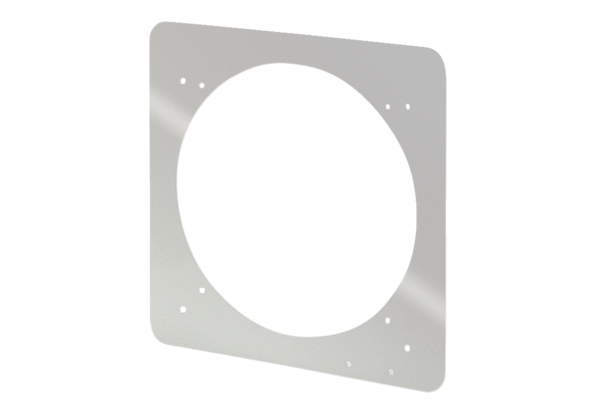 